Phần 1: Khoanh tròn vào chữ cái đứng trước câu trả lời đúng (4đ)Câu 1. a) Cho dãy số: 50; 60; 70; 80; …..Số thích hợp điền vào chỗ chấm là:80			B. 81			C. 90				D. 91b) 75 – 	= 70 + 5. Số điền vào ô trống là:A. 5				B. 7			C. 0				D. 10Câu 2: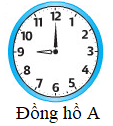 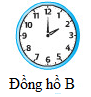 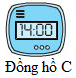 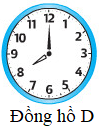 Đồng hồ A chỉ:9 giờ 		B. 1 giờ 		C. 8 giờ 		D. 12 giờĐồng hồ B chỉ cùng thời gian với:Đồng hồ A	B. Đồng hồ C	C. Đồng hồ D	D. Đồng hồ C và DCâu 3: Trong hình vẽ bên có: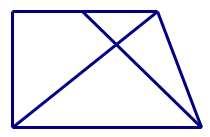 Số hình tứ giác là1		B. 2		C. 3		D. 4Số hình tam giác là:3 		B. 4		C. 5		D. 6Câu 4: Thùng bé đựng được 36l nước. Thùng lớn đựng được nhiều hơn thùng bé 18l nước. Hỏi thùng lớn đựng được bao nhiêu lít nước ?54l 			B. 44l			 C. 28l			D. 38l Phần 2: (6đ)Bài 1: Đặt tính rồi tính:Bài 2. Tìm  Bài 3. Một cửa hàng có 98 chiếc xe đạp và xe máy, trong đó có 29 chiếc xe đạp. Hỏi cửa hàng có bao nhiêu chiếc xe máy ?Bài giải………………………………………………………………………………………………………………………………………………………………………………………………………………………………………………………………………………Bài 4. Viết số lớn nhất có hai chữ số khác nhau, biết rằng tổng hai chữ số của số đó bằng 17Bài giải……………………………………………………………………………………………………………………………………………………………………………………………………………………………………………………………………………....TRƯỜNG TIỂU HỌCHọ và tên:…………………………..Lớp 2….ĐỀ KIỂM TRA CUỐI HỌC KÌ 1Môn: Toán lớp 2Năm học: 201  – 201Thời gian làm bài: 40 phútĐiểmLời phêKý………………………………………………………………………………………………………………………….………………….…………………..………………..………………..………………..……………………………..……………………………..………………………………………………………………